NAME	………………………………………………ADM. NO ………………CLASS:……….										DATE……………..231/3BIOLOGYPAPER 3PRACTICALTIME: 13/4HRS2020 FORM 4 TERM 1 ENTRY EXAMSKENYA CERTIFICATE OF SECONDARY EDUCATION Instruction to CandidatesWrite your Name, Adm. No., Class and Date in the spaces providedAnswer all the questions You are required to spend the first 15 minutes of the 13/4Hrs allowed for this paper reading the whole paper carefully before commencing your workAnswers must be written in the spaces provided in the question paper. Additional Pages must not be inserted.FOR EXAMINER’S USE ONLYYou are provided with specimen labelled F. Examine the specimen.With reasons state the type of fruit specimen F is. 					(1mk)Reason 											(1mk)Carefully open specimen F to expose it’s contents State the type of placentation in the specimen. 					(1mk)Draw and label the opened  specimen. 						(5mks)Work out your magnification. 							(2mks)Remove  the seeds and crush them using a mortar and pestle  to make a paste. Add alittle water to make about 10ml solution of the paste.Using the reagents provided test for the food substances present in the juice. Record the food substances being tested, procedures, observation and conclusion in the table below.  (6marks)2.Identify the specimens in the photograph using the key and outline the steps followed to identify each specimen. 											(8mks) 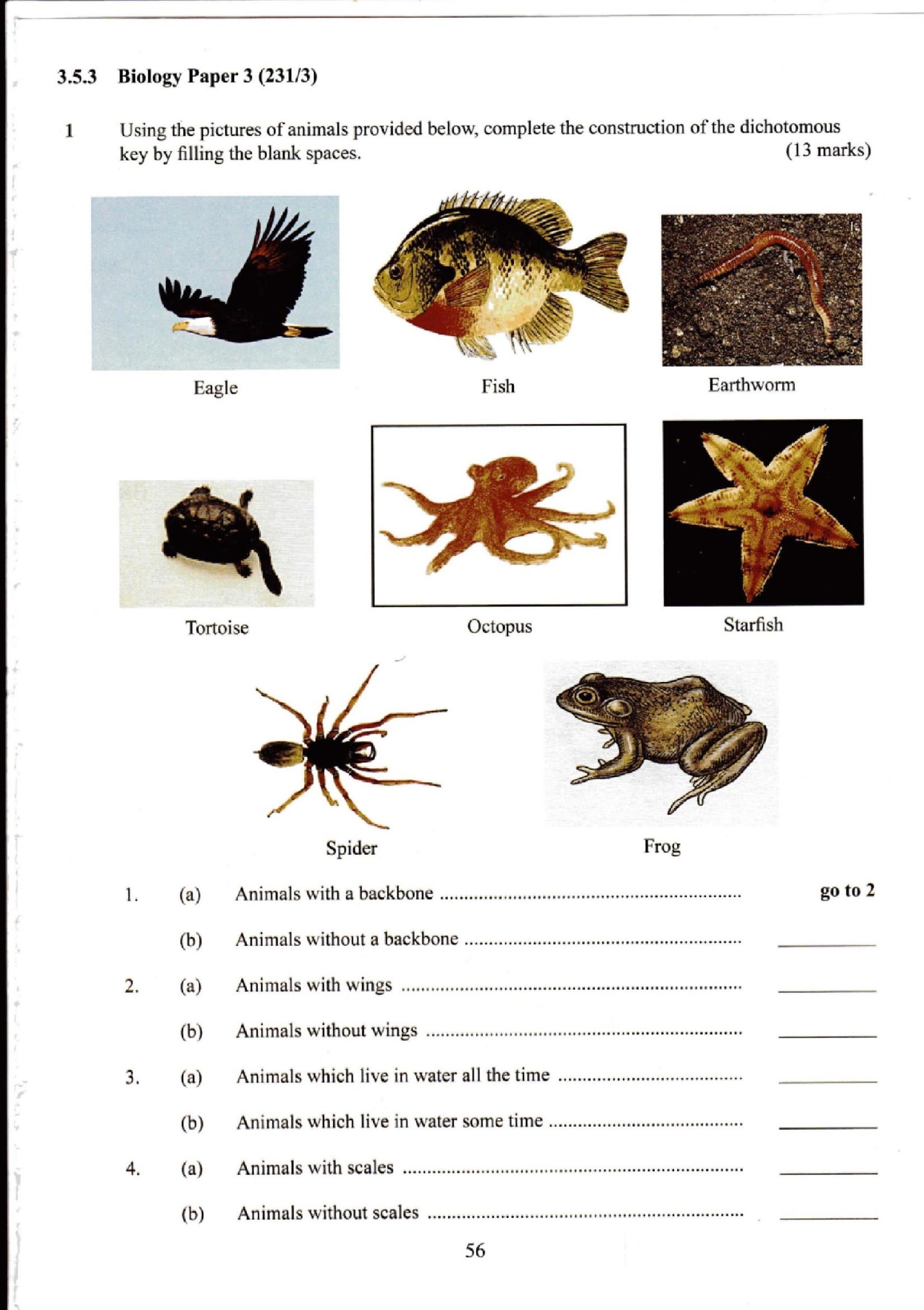                                            A                                                                              B                                               C   D					E				F     G				H (a)  Animals with a backbone ………………………………………………. Go to 2(b)  Animals without  a backbone ……………………………………………. Go to 5(a)  Animals with    wings………………………………….……………....   Eagle(b) Animals without wings …………………………………………………… go to 33. (a) Animals which live in water all the time………………………………… go to 4    (b) Animals which live in water some time………………………………….. Frog4.   (a) Animals with fins ……………………………………………………… Fish                   (b) Animals without fins …………………………………………………..  Turtle                 5.    (a) Animals with legs ……………………………………………………….    Go to 6                   (b) Animals without legs …………………………………………………… go to 7         6.      ( a) Animals with six legs ……………………………………………………... Butterfly 	      (b) Animals with eight legs ……………………………………………………. Spider         7.      (a) Animals with a shell…………………………………………………………. Snail                  (b) Animals without a shell…………………………………………………….. go to 8          8.    (a) Animals with a jelly-like body ……………………………………………… go to 9                 (b) Animals without a jelly-like body …………………………………………... Starfish         9.     (a) Animals with a segmented body …………………………………………….. Earthworm                 (b) Animals without a segmented body …………………………………………. OctopusBelow are photographs of specimens obtained from plants. Examine the photographs.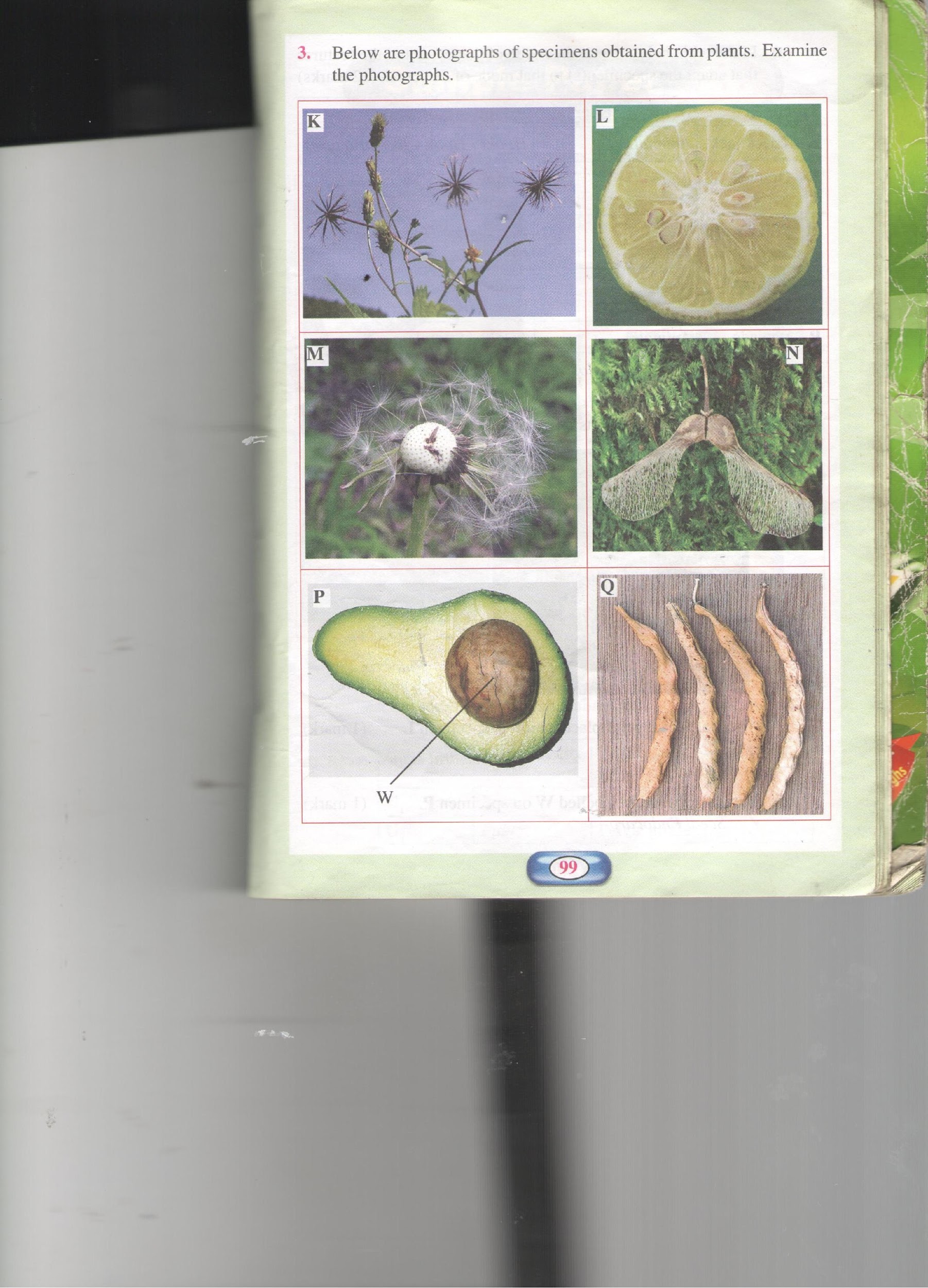 In the table below name the mode of dispersal and the features that adapt the specimens(s) to that mode of dispersal.                                                                                                              (12marks)i) Label any two parts on specimen (L ( on the diagram) 			(2mks)ii) State the type of placentation in specimen L. 					(1mk)             c. Name the structure labelled W on specimen P.                                                       (1mark)QUESTIONMAXIMUM SCORECANDIDATE’S SCORE12316816TOTAL SCORE40FOOD SUBSTANCE BEING TESTEDPROCEDUREOBSERVATIONCONCLUSION SPECIMENSTEP FOLLOWEDIDENTIFY ABCDEFGHSpecimenMode of dispersalAdaptive feature KLMNPQ